  Карар                                                                      ПОСТАНОВЛЕНИЕ01 февраль 2017йыл                       № 7                        01 февраля 2017годОб утверждении Программы комплексного развития  транспортной инфраструктуры сельского поселения    Чебенлинский сельсоветмуниципального района Альшеевский район Республики Башкортостан на 2017-2033ггВ соответствие с частью 6 статьи 43 Федерального закона «Об общих принципах организации местного самоуправления в Российской Федерации» №131-ФЗ от 6 октября 2003 года, Градостроительным кодексом Российской Федерации и Постановлением Правительства Российской Федерации «Об утверждении требований к программам комплексного развития транспортной инфраструктуры поселений, городских округов» №1440 от 25 декабря 2015 года ПОСТАНОВЛЯЮ:Утвердить прилагаемую Программу комплексного развития транспортной инфраструктуры сельского поселения Чебенлинский сельсовет муниципального района Альшеевский район Республики Башкортостан на 2017-2033 годы.Обнародовать настоящее постановление на информационном стенде и разместить на официальном сайте сети Интернет.Контроль за исполнением настоящего постановления оставляю за собой.Глава сельского поселения                                                В.Р.МинигалеевПриложение					       к постановлению главы сельского поселения                                                                  Чебенлинский сельсовет муниципального района                                                                    Альшеевский район Республики Башкортостан                                                                   от 01 февраля 2017г № 7					Программакомплексного развития транспортной инфраструктурысельского поселения Чебенлинский сельсовет муниципального района Альшеевский район Республики Башкортостан на 2017-2033 годыПаспорт Программы комплексного развития транспортной инфраструктурысельского поселения Чебенлинский сельсовет муниципального района Альшеевский район Республики Башкортостан на 2017-2033 годыВведениеОдним из основополагающих условий развития поселения является комплексное развитие транспортной инфраструктуры. Этапом, предшествующим разработке основных мероприятий Программы, является проведение анализа и оценка социально-экономического и территориального развития муниципального образования.Анализ и оценка социально-экономического и территориального развития муниципального образования, а также прогноз его развития проводится по следующим направлениям: демографическое развитие; перспективное строительство; состояние транспортной инфраструктуры.Программа направлена на обеспечение надежного и устойчивого обслуживания потребителей услугами, снижение износа объектов транспортной инфраструктуры. Основными целями программы являются:обеспечение безопасности, качества и эффективности транспортного обслуживания населения, а также юридических лиц и индивидуальных предпринимателей, осуществляющих экономическую деятельность (далее субъекты экономической деятельности) на территории муниципального образования;обеспечение доступности объектов транспортной инфраструктуры для населения и субъектов экономической деятельности в соответствии с нормативами градостроительного проектирования поселения;развитие транспортной инфраструктуры в соответствии с потребностями населения в передвижении, субъектов экономической деятельности - в перевозке пассажиров и грузов на территории муниципального образования;развитие транспортной инфраструктуры, сбалансированное с градостроительной деятельностью в муниципальном образовании;обеспечение условий для управления транспортным спросом;создание приоритетных условий для обеспечения безопасности жизни и здоровья участников дорожного движения по отношению к экономическим результатам хозяйственной деятельности;создание приоритетных условий движения транспортных средств общего пользования по отношению к иным транспортным средствам;условия для пешеходного и велосипедного передвижения населения;эффективность	функционирования        действующей        транспортной инфраструктуры.Бюджетные средства, направляемые на реализацию программы, должны быть предназначены    для    реализации    проектов    модернизации    объектов    транспортнойинфраструктуры      и      дорожного      хозяйства,     связанных      с      ремонтом,      реконструкцией существующих объектов.Общие сведенияСельское поселение Чебенлинский сельсовет  входит  в  состав  муниципального  района Альшеевский район Республики Башкортостан. На 1 января 2017 года общая численность поселения составляет   1105 человека.В состав сельского поселения входит с. Чебенли, д.Тюбетеево, д.Сарышево, д.Каменка, д.Кункас, д.Кызыл ЮлСело Чебенли – административный центр сельского поселения,  находится  в 153 км    от Уфы, в южной части Башкортостана. С северо-восточной стороны граничит с сельским поселением Кипчак-Аскаровским сельсоветом, с северо-западной стороны с сельским поселением Нижнеаврюзовским сельсоветом, с северо с сельским поселением Кармышевским сельсоветом, а с юга граничит с Миякинским районным.Через село проходят автомобильные  дороги  межмуниципального значения сельского поселения Чебенлинский сельсовет МР Альшеевский район. Сеть автомобильных дорог соединяет село с важнейшими городами и селами Башкортостана, а также  со всеми центральными усадьбами сельских поселений Альшеевского района.Площадь сельского поселения  составляет 153,2 тыс. кв. м.          Общая протяженность дорог местного значения 10,423 км.                                                             Показатели демографического развития поселения являются ключевым инструментом оценки развития сельского поселения, как среды жизнедеятельности человека. Согласно статистическим показателям и сделанным на их основе оценкам, динамика демографического развития сельского поселения Чебенлинский сельсовет характеризуется следующими показателями:      В сельском поселении Чебенлинский сельсовет действуют СДК с.Чебенли, начальная общеобразовательная школа с.Чебенли,   сеть магазинов, отделения почты, библиотека, СК д.Сарышево,  Чебенлинский ФАП в д.Тюбетеево).Источником	водоснабжения	являются артезианские скважины с.Чебенли, д.Тюбетиеево, дСарышево,д.Кункас, д.Кызыл Юл родник, д.Каменка- колодец.. Населённый пункты с.Чебенли, д.Тюбетиеево, д.Сарышево газифицированы, д.Кункас, д.Кызыл Юл, д.Каменка печное отопление. Район в целом промышленно-сельскохозяйственного назначения. По природно-экономическим условиям район специализируется на производстве зерна, мяса, молока, сахарной  свеклы, подсолнечника и картофеля.  Промышленность – это переработка местного сырья (в основном, с/х культур и продуктов животноводства). Основные продукты местного производства – сахар, колбасные изделия, хлеб и хлебобулочные изделия, минеральная вода и безалкогольные напитки.   Основные направления сельскохозяйственного производства – зерновые культуры, сахарной свеклы мясомолочное животноводство  Развито  разведение КРС, лошадей, свиней. Традиционными отраслями являются коневодство и пчеловодство. В сельском хозяйстве занято около 13 % населения района.На территории СП имеются фермы, КФХ «Сайранов», КФХ «Ахметзянов», КФХ «Саяхов»Состояние транспортной инфраструктурыРазвитие транспортной инфраструктуры Чебенлинский сельсовета является необходимым условием улучшения качества жизни населения в поселении.Транспортная инфраструктура Чебенлинский сельсовета является составляющей инфраструктуры Альшеевского района Республики Башкортостан. Развитие транспортной системы является первым и необходимым условием экономического развития сельского поселения. С созданием эффективной транспортной сети появляется возможность углубления и расширения товарного обмена, преобразования условий жизнедеятельности и хозяйствования. Устойчивое развитие транспортной системы обеспечивает свободное перемещение товаров и услуг и улучшает условия и уровень жизни населения.Существующая транспортная сеть сельского поселения представлена автодорогами местного значения. Обслуживанием автомобильных дорог занимается АО Башавтодор Альшеевское ДРСУ.Назначение автомобильных магистралей – обеспечение устойчивых и безо-пасных транспортных связей между населенными пунктами, местами приложения труда, зонами отдыха. Во внутреннем пассажирском транспорте выделяется частный
автомобильный	и        частный	таксомоторный.	Внешний        транспорт представлен автомобильными средствами передвижения, обслуживающими пригородные перевозки.В       муниципальном      образовании       нет      проблем	по      обеспечению      жителей транспортными услугами междугороднего характера. Перевозка пассажиров в сторону г. Уфа, г. Стерлитамак,  г. Октябрьский, г.Набережные Челны, г. Казань обеспечивается через районный центр. Перераспределение основных транспортных направлений в рассматриваемом периоде не планируется.Личный автотранспорт хранится в гаражах, расположенных на приусадебных участках жителей, дополнительных общих автостоянок и гаражных кооперативов для личного автотранспорта не требуется. Возможно их размещение по мере надобности в коммунально-складской зоне.Улично-дорожная сеть является основным образующим элементом транспортной, инженерной и социальной инфраструктуры населенного пункта. Развитие дорожной сети и инфраструктурных объектов в комплексном развитии поселения является одним из наиболее социально-значимых вопросов.Автомобильные дороги связывают территорию поселения с соседними территориями, обеспечивают жизнедеятельность муниципального образования, во многом определяют возможности развития поселения, по ним осуществляются автомобильные перевозки грузов и пассажиров. Сеть автомобильных дорог обеспечивает мобильность населения и доступ к материальным ресурсам, позволяет расширить производственные возможности экономики за счет снижения транспортных издержек и   затрат   времени   на перевозки.Улично-дорожная сеть сельского поселения Чебенлинский сельсовет представляет собой сложившуюся сеть улиц и проездов, обеспечивающих внешние и внутренние связи на территории муниципального образования с производственной зоной, с кварталами жилых домов, с общественной зоной.В составе улично-дорожной сети выделены улицы и дороги следующих категорий:-поселковые дороги, по которым осуществляется транспортная связь населенного пункта с внешними дорогами;- главные улицы, обеспечивающие связь жилых территорий с общественным центром;-улицы в жилой застройке (жилые улицы). По этим улицам осуществляется транспортная связь внутри жилых территорий и с главными улицами;Необходимо усовершенствовать существующее покрытие улиц в застройке сельсовета с устройством тротуаров в районе общественного центра.На сегодняшний день большая часть основных улиц и дорог муниципального образования выполнена в твердом покрытии.  Количество автомобильных дорог общего пользования местного значения  муниципального района Альшеевский район - протяжённость составляет 10,423км.,  из них 4,399  км –  дороги с твердым покрытием.  К недостаткам улично-дорожной сети можно отнести следующее:отсутствует четкая дифференциация улично-дорожной сети по категориям согласно требований СНиП 2.07.01-89*;некоторая часть улично-дорожной сети населенного пункта находится в неудовлетворительном состоянии и не имеет твердого покрытия;-	пешеходное движение происходит по проезжим частям улиц, что приводит к
возникновению ДТП на улицах села.Развитие экономики поселения во многом определяется эффективностью функционирования автомобильного транспорта, которая зависит от уровня развития и состояния сети   внутрипоселковых автомобильных дорог общего пользования.Недостаточный уровень развития дорожной сети приводит к значительным потерям экономики и населения поселения, является одним из наиболее существенных ограничений темпов роста социально-экономического развития, поэтому совершенствование сети внутрипоселковых автомобильных дорог общего пользования имеет важное   значение для поселения. Развитие    дорожной    сети     позволит обеспечить    приток	 трудовых    ресурсов, развитие    производства,    а    это    в    свою    очередь приведет    к    экономическому    росту поселения.Наиболее важной проблемой развития сети автомобильных дорог поселения являются   внутрипоселковые автомобильные дороги общего пользования.Автомобильные дороги подвержены влиянию природной окружающей среды, хозяйственной деятельности человека и постоянному воздействию транспортных средств, в результате чего меняется технико-эксплуатационное состояние дорог.Состояние сети дорог определяется своевременностью, полнотой и качеством выполнения работ по содержанию, ремонту и капитальному ремонту и зависит напрямую от объемов финансирования и стратегии распределения финансовых ресурсов в условиях их ограниченных объемов.В условиях, когда объем инвестиций в дорожный комплекс является явно недостаточным, а рост уровня автомобилизации значительно опережает темпы роста развития дорожной сети, на первый план выходят работы по содержанию и эксплуатации дорог. При выполнении ремонта используются современные технологии с использованием специализированных звеньев машин и механизмов, позволяющих сократить ручной труд и обеспечить высокое качество выполняемых работ. При этом ремонт в отличие  от  капитального, не  решает  задач,  связанных  с повышением качества дорожного покрытия - характеристик ровности, шероховатости, прочности и т.д. Проведенный анализ эффективности работ по  ремонту и ремонту путем замены верхнего слоя покрытия показывает, что при объеме работ, превышающем 20% от общей площади покрытия, ремонт является неэффективным. Недофинансирование дорожной отрасли, в условиях постоянного роста интенсивности движения, изменения состава движения в сторону увеличения грузоподъемности транспортных средств, приводит к несоблюдению межремонтных сроков, накоплению количества участков «недоремонта».Учитывая вышеизложенное, в условиях ограниченных финансовых средств стоит задача их оптимального использования с целью максимально возможного снижения количества проблемных участков автомобильных дорог и сооружений на них.Применение программно-целевого метода в развитии внутрипоселковых автомобильных дорог общего пользования  сельского поселения Чебенлинский сельсовет позволит системно направлять средства на решение неотложных проблем дорожной отрасли в условиях ограниченных финансовых ресурсов.Реализация комплекса программных мероприятий сопряжена со следующими рисками:- риск ухудшения социально-экономической ситуации в стране, что выразится в снижении темпов роста экономики и уровня инвестиционной активности, возникновении бюджетного дефицита, сокращения объемов финансирования дорожной отрасли;- риск	превышения	фактического	уровня	инфляции	по	сравнению	спрогнозируемым, ускоренный рост цен на строительные материалы, машины, специализированное оборудование, что может привести к увеличению стоимости дорожных работ, снижению объемов строительства, реконструкции, капитального ремонта, ремонта и содержания внутрипоселковых автомобильных дорог общего пользования;- риск задержки завершения перехода на финансирование работ по содержанию, ремонту и ремонту внутрипоселковых автомобильных дорог в соответствии с нормативами денежных затрат, что не позволит в период реализации Программы существенно сократить накопленное в предыдущий период отставание в выполнении ремонтных работ на сети автомобильных дорог общего пользования и достичь запланированных в Программе величин показателей.Несоответствие уровня развития автомобильных дорог уровню автомобилизации приводит к существенному росту расходов, снижению скорости движения, повышению уровня аварийности.В связи с недостаточностью финансирования расходов на дорожное хозяйство в бюджете муниципального образования эксплуатационное состояние значительной части улиц поселения по отдельным параметрам перестало соответствовать требованиям нормативных документов и технических регламентов.   Возросли материальные затраты на содержание улично-дорожной сети в связи с необходимостью проведения значительного объема работ по ямочному ремонту дорожного покрытия улиц и замене уличных осветительных приборов.При прогнозируемых темпах социально-экономического развития спрос на грузовые перевозки автомобильным транспортом к 2033 году увеличится. Объем перевозок пассажиров автобусами и легковыми автомобилями к 2033 году также увеличится. Прогнозируемый рост количества транспортных средств и увеличение объемов грузовых и пассажирских перевозок на автомобильном транспорте приведет к повышению интенсивности движения на автомобильных дорогах местного значения.Около 72%  процентов протяженности автомобильных дорог местного значения не соответствует нормативным требованиям по транспортно-эксплуатационному состоянию, что приводит к повышению себестоимости автомобильных перевозок и снижению конкурентоспособности продукции предприятий.Недостаточный уровень развития дорожной сети приводит к значительным
потерям для экономики и населения муниципального образования и является одним из
наиболее	существенных	инфраструктурных	ограничений	темпов социально-экономического развития  сельского поселения Чебенлинский сельсовет.Для обеспечения прогнозируемых объемов автомобильных перевозок требуется реконструкция перегруженных участков автомобильных дорог, приведение их в соответствие с нормативными требованиями по транспортно-эксплуатационному.Обеспечение безопасности дорожного движения является одной из важных социально-экономических и демографических задач Российской Федерации. Аварийность на автомобильном транспорте наносит огромный материальный и моральный ущерб как обществу в целом, так и отдельным гражданам. Дорожно-транспортный травматизм приводит к исключению из сферы производства людей трудоспособного возраста. Гибнут и становятся инвалидами дети.Обеспечение безопасности дорожного движения является составной частью национальных задач обеспечения личной безопасности, решения демографических, социальных и экономических проблем, повышения качества жизни, содействия региональному развитию.Одним из главных направлений демографической политики, в соответствии с Концепцией демографической политики Российской Федерации на период до 2027 года, обозначено снижение смертности населения, прежде всего высокой смертности мужчин в трудоспособном возрасте от внешних причин, в том числе в результате дорожно-транспортных происшествий.Цели повышения уровня безопасности транспортной системы, сокращения темпов роста количества дорожно-транспортных происшествий, снижение тяжести их последствий,    числа    пострадавших    и    погибших    в    них    обозначены    и    в    Транспортной стратегии Российской Федерации на период до 2032 года.Таким образом, задачи сохранения жизни и здоровья участников дорожного движения за счет повышения качества и оперативности медицинской помощи пострадавшим и, как следствие, сокращение демографического и социально-экономического ущерба от дорожно-транспортных происшествий и их последствий согласуются с приоритетными задачами социально-экономического развития Российской Федерации в долгосрочной и среднесрочной перспективе и направлены на обеспечение снижения темпов убыли населения Российской Федерации, создание условий для роста его численности. В ближайшие годы ожидается прирост парка автотранспортных средств.При условии сохраняющейся улично-дорожной сети в сельском поселении Чебенлинский сельсовет, предполагается увеличение интенсивности дорожного движения и соответственно количества дорожно-транспортных происшествий.Фактором риска, оказывающим влияние на результаты программы и на который участники программы не могут оказать непосредственного влияния, является рост количества дорожно-транспортных происшествий с участием водителей, стаж управления которых транспортным средством, менее 3-х лет. В качестве мероприятий программы, направленных на управление рисками, их своевременное выявление и минимизацию предлагается развитие систем фото- и видеофиксации нарушений правил дорожного движения на территории сельсовета и развитие системы оказания помощи пострадавшим в дорожно-транспортных происшествиях.Для эффективного решения проблем с дорожно-транспортной аварийностью и обеспечения снижения ее показателей необходимо продолжение системной реализации мероприятий по повышению безопасности дорожного движения и их обеспеченность финансовыми ресурсами.Перечисленные проблемы автодорожного комплекса муниципального образования ставят в число первоочередных задач реализацию проектов по улучшению транспортно-эксплуатационного состояния существующей сети автомобильных дорог общего пользования     и    сооружений     на     них,    приведение    технических     параметров     и     уровняинженерного оснащения дорог в соответствие с достигнутыми размерами интенсивности движения.Перспективы развитияПрогнозирование развития транспортной инфраструктуры опирается на анализ демографической ситуации на территории, процессов рождаемости и смертности, миграции населения, анализ структуры населения, поскольку основная цель транспортной инфраструктуры - это удовлетворение потребностей населения.Жилая застройка представлена индивидуальными жилыми домами,  2-4 квартирными блокированными домами с приусадебными участками. Общая площадь жилых домов по состоянию на 01.01.2017 г. составляла 22118  м2. Большая часть жилой площади- 21918 м2 (95%) находилась в частной собственности,   и 200 м2 (5 %) – в муниципальной собственности.Средняя жилищная обеспеченность составляет 20,2 м2/чел. Структура жилых кварталов, в основном с усадебной застройкой с различными по площади приусадебными участками. Выделение резервных территорий для нового строительства предусмотрено   в   сложившихся   кварталах   за  счет   застройки  свободных участков.Резервные территории для жилой застройки на перспективный срок предусмотрены  в границах д.Тюбетеево и д.Сарышево.Целями Программы являются:развитие современной и эффективной транспортной инфраструктуры, обеспечивающей ускорение товародвижения и снижение транспортных издержек в экономике;повышение доступности услуг транспортного комплекса для населения; повышение   комплексной   безопасности   и   устойчивости   транспортной системы.Для достижения цели по развитию современной и эффективной транспортной инфраструктуры, обеспечивающей ускорение товародвижения и снижение транспортных издержек в экономике, необходимо решить задачу, связанную с увеличением протяженности автомобильных дорог общего пользования местного значения, соответствующих нормативным требованиям. Это позволит увеличить пропускную способность дорожной сети, улучшить условия движения автотранспорта и снизить уровень аварийности за счет ликвидации грунтовых разрывов, реконструкции участков автомобильных дорог местного значения, имеющих переходный тип проезжей части.Для достижения цели по повышению доступности услуг транспортного комплекса для населения в области автомобильных дорог необходимо решить задачу, связанную с созданием условий для формирования единой дорожной сети, круглогодично доступной для населения.Для достижения цели по повышению комплексной безопасности и устойчивости транспортной системы в области автомобильных дорог необходимо решить задачи, связанные с повышением надежности и безопасности движения на автомобильных дорогах местного значения, а также обеспечением устойчивого функционирования дорожной сети и транспортной безопасности дорожного хозяйства. Дороги местного значения поселения в направлениях движения пешеходов необходимо оборудовать средствами снижения скоростей, средствами регулировки движения.Целью   программы   в   области   безопасности   дорожного   движения   является:-сокращение     количества     лиц,     погибших     в     результате     дорожно-транспортных происшествий. Условиями ее достижения является решение следующих задач:снижение тяжести травм в дорожно-транспортных происшествиях;развитие современной системы оказания помощи пострадавшим в дорожно-транспортных происшествиях - спасение жизней;развитие систем фото- и видеофиксации нарушений правил дорожного движения.Основные ожидаемые конечные результаты реализации подпрограммы программы:сокращение количества лиц, погибших в результате дорожно-транспортных происшествий;снижение тяжести последствий;создание современной системы обеспечения безопасности дорожного движения на автомобильных дорогах общего пользования и улично-дорожной сети в сельском поселении Чебенлинский сельсовет.Основными  приоритетами  развития транспортного  комплекса  муниципального образования должны стать: На первую очередь:расширение основных существующих главных и основных улиц с целью доведения их до проектных поперечных профилей;ремонт и реконструкция дорожного покрытия существующей улично-дорожной сети;На расчётный срок:дальнейшая интеграция в транспортный комплекс Республики Башкортостан;упорядочение улично-дорожной сети в отдельных районах поселения, решаемое в комплексе с архитектурно-планировочными мероприятиями.Развитие транспорта на территории муниципального образования должно осуществляться на основе комплексного подхода, ориентированного на совместные усилия различных уровней власти: федеральных, региональных, муниципальных.5.  Система программных мероприятийОсновными факторами, определяющими направления разработки и последующей реализации Программы, являются:-	тенденции социально-экономического развития поселения, характеризующиеся незначительным повышением численности населения, развитием рынка жилья, сфер обслуживания и промышленности;-	состояние существующей системы транспортной инфраструктуры;-	перспективное строительство малоэтажных домов, направленное на улучшение жилищных условий граждан;Для реализации поставленных целей и решения задач Программы, достижения планируемых значений показателей и индикаторов предусмотрено выполнение комплекса взаимоувязанных мероприятий.В рамках задачи, предусматривающей увеличение протяженности автомобильных дорог местного значения, соответствующих нормативным требованиям, предусмотрены мероприятия по реконструкции участков дорог, имеющих переходный тип дорожного покрытия проезжей части, реконструкции и ремонт искусственных сооружений для приведения их характеристик в соответствие с параметрами автомобильных дорог на соседних участках, повышения безопасности движения, увеличения грузоподъемности, долговечности и эксплуатационной надежности.В рамках задачи, предусматривающей меры по обеспечению устойчивого функционирования автомобильных дорог общего пользования местного значения, выполнение работ и оказание услуг, направленных на обеспечение сохранности автомобильных дорог общего пользования местного значения, выполнение работ и оказание услуг, направленных на правовое обеспечение реализации Программы.Основой эффективной реализации мероприятий программы является точность и своевременность информационного обеспечения всех ее участников. Основными задачами мероприятия по информационному обеспечению являются:создание и поддержание единого информационного пространства в целях надежного управления дорожным хозяйством и эффективного контроля за деятельностью дорожных организаций и предприятий, привлеченных к выполнению мероприятий программы, а также повышения качества обслуживания пользователей дорог;обеспечение дорожных организаций необходимой информацией по реализации мероприятий программы;информирование населения о ходе выполнения программы и ее итогах, а также разъяснение ее целей и задач.Программой даются предложения по формированию сети магистральной улично-дорожной сети в соответствие с действующими нормативами.Основные расчетные параметры уличной сети в пределах сельского населенного пункта и сельского поселения принимаются в соответствии со СП 42.13330.2011 «Градостроительство. Планировка и застройка городских и сельских поселений».В соответствии с уровнем в иерархии улиц должен быть выполнен поперечный профиль каждой из них.Неизменными должны остаться ширина проезжих частей и основные направления движения. При проектировании улиц и дорог в районах нового жилищного строительства необходимо соблюдать проектную ширину улиц в красных линиях, что позволит избежать в дальнейшем реализации дорогостоящих мероприятий по изъятию земельных участков и сноса объектов капитального строительства с целью расширения улиц. Проектируемые улицы должны размещаться таким образом на рельефе, чтобы было выполнено требование соблюдения нормативных уклонов. Необходимо уделять особое внимание проектированию и строительству основных улиц в условиях наличия сложных геоморфологических факторов.Мероприятия, выполнение которых необходимо по данному разделу:ремонт существующей сети автомобильных дорог общего пользования местного значения, в том числе и улично-дорожной сети, улучшение их транспортно-эксплуатационного состояния;обеспечение сохранности автомобильных дорог общего пользования, находящихся в   границах населённых пунктов муниципального образования.Организация мест стоянки и долговременного хранения большегрузного транспорта на территории поселения осуществляется, в основном, в пределах участков предприятий и на придомовых участках жителей поселения.В дальнейшем необходимо предусматривать организацию мест стоянок большегрузных автомобилей.Предполагается, что ведомственные и грузовые автомобили будут находиться на хранении в коммунально-складской и агропромышленной зоне поселения. Постоянное и временное хранение легковых автомобилей населения предусматривается в границах приусадебных участков.Мероприятия по данному разделу:1.	формирование системы улиц с преимущественно пешеходным движением;Для создания эффективной конкурентоспособной транспортной системы необходимы три основные составляющие:конкурентоспособные высококачественные транспортные услуги; высокопроизводительные    безопасные    транспортная    инфраструктура    и транспортные  средства,  которые  необходимы в той  мере,  в  которой  они  обеспечат конкурентоспособные высококачественные транспортные услуги;создание условий для превышения уровня предложения транспортных услуг над спросом (в противном случае конкурентной среды не будет).В рамках задачи, предусматривающей создание условий для формирования единой дорожной сети, круглогодично доступной для населения, предусмотрены мероприятия, направленные на формирование устойчивых транспортных связей с соседними населенными пунктами, муниципальными образованиями, дорогами регионального и федерального значения.Таким образом, мероприятиями Программы в части развития внешнего транспорта будут следующие:1.	учет в территориальном планировании муниципального образования мероприятий по строительству и реконструкции автомобильных дорог федерального и регионального значения (весь период);2.	обеспечение при разработке проектов планировки и межевания резервирования коридоров перспективного строительства автомобильных дорог (весь период);3.	обеспечение соблюдения режима использования полос отвода и охранных зон железных дорог и автомобильных дорог федерального и регионального значения (весь период) в рамках полномочий органов местного самоуправления.В рамках задачи, включающей меры по повышению надежности и безопасности движения по автомобильным дорогам местного значения, предусмотрены мероприятия, включающие направленные на повышение уровня обустройства автомобильных дорог, создание интеллектуальных систем организации движения, развитие надзорно-контрольной деятельности в области дорожного хозяйства и обеспечение транспортной безопасности объектов автомобильного транспорта и дорожного хозяйства. Доля средств на реализацию планируемых мероприятий по обеспечению безопасности дорог общего пользования муниципального образовании Чебенлинского сельсовета составит 10% от общей суммы  вложений, предусмотренных настоящей Программой.Повышение уровня безопасности на автомобильных дорогах местного значения предполагается достигать за счет обустройства пешеходных переходов, освещения участков автомобильных дорог, установления искусственных неровностей, дорожных знаков, светофоров, нанесения дорожной разметки и других мероприятий.Внедрение комплекса сбора и обработки информации о транспортных средствах, осуществляющих грузовые перевозки по автомобильным дорогам федерального значения, позволит обеспечить учет и анализ грузопотоков, повысить обоснованность принятия решений по развитию дорожной сети, а также применять меры административного воздействия к перевозчикам, нарушающим установленные правила перевозки грузов.Мероприятия по обеспечению транспортной безопасности предусматривают меры по антитеррористической защищенности объектов автомобильного транспорта и дорожного хозяйства и внедрению современного оборудования и технологий обеспечения безопасности.Достижение целей повышения безопасности дорожного движения на территории планируется за счет реализации следующих мероприятий:проведение разъяснительной и предупредительно-профилактической работы среди населения по вопросам обеспечения безопасности дорожного движения с использованием СМИ;информационно-пропагандистское обеспечение мероприятий по повышению безопасности дорожного движения;профилактика детского дорожно - транспортного травматизма; обеспечение   контроля   за   выполнением   мероприятий   по   обеспечению безопасности дорожного движения;повышение безопасности школьных автобусов;развитие целевой системы воспитания и обучения детей безопасному поведению на улицах и дорогах;проведение проверок знаний ПДД водителями, осуществляющими пассажирские перевозки, во время государственного технического осмотра юридических лиц;обеспечение контроля за образовательными учреждениями и организациями, осуществляющими подготовку водителей;обеспечение контроля за проведением предрейсовых и послерейсовых, а также текущих медосмотров водителей транспортных средств, осуществляющих пассажирские и грузовые перевозки, силами медработников в соответствии с требованиями приказа МЗ РФ от 14.07.2003 года № 308 «О медицинском освидетельствовании на состояние опьянения»;подготовка, проведение обучения и аттестации спасателей созданных поисково-спасательных формирований;развитие системы организации движения транспортных средств и пешеходов и повышение безопасности дорожных условий;развитие системы оказания помощи пострадавшим в дорожно-транспортных происшествиях;организации деятельности по предупреждению аварийности.6. Финансовые потребности для реализации ПрограммыОсновной целью Программы является развитие современной транспортной инфраструктуры, обеспечивающей повышение доступности безопасности услуг транспортногокомплекса для населения поселения.Для достижения основной цели подпрограммы необходиморешить следующие задачи:выполнение комплекса работ по поддержанию, оценке надлежащего технического состояния, а также по организации обеспечению безопасности дорожного движения на автомобильных дорогах общего пользования и искусственных сооружений на них (содержание дороги сооружений на них), а также других объектов транспортной инфраструктуры;выполнение комплекса работ по восстановлению транспортно-эксплуатационных характеристик автомобильных дорог, при выполнении которых не затрагиваются конструктивные и иные характеристики надежности и безопасности (ремонт дорог);выполнение комплекса работ по замене или восстановлению конструктивных элементов автомобильных дорог, дорожных сооружений и их частей, выполнение которых осуществляется в пределах установленных допустимых значений и технических характеристик класса и категории автомобильных дороги привыполнении которых затрагиваются конструктивные и иные характеристики надежности и безопасности (капитальный ремонт дорог и сооружений на них);увеличение протяженности, изменение параметров, увеличение протяженности, изменение параметров автомобильных дорог общего пользования, ведущее к изменению класса и категории автомобильной дороги (строительство или реконструкция дорог и искусственных сооружений на них).Поскольку мероприятия Программы, связанные с содержанием, ремонтом и капитальным ремонтом, носят постоянный, непрерывный характер, а мероприятия по реконструкции и строительству дорог имеют длительный производственный цикл, а финансирование мероприятий Программы зависит от возможности бюджетов всех уровней, то в пределах срока действия Программы этап реализации соответствует одному году. Задачей каждого этапа является содержание всей сети дороги не увеличение и уменьшение показателя «доля протяженности автомобильных дорог местного значения, неотвечающих нормативным требованиям, в общей протяженности автомобильных дорог местного значения».Источниками финансирования мероприятий Программы являются средства бюджета сельского поселения Чебенлинский сельсовет, муниципального района Альшеевский район и бюджета  Республики Башкортостан , а также иные источники.Транспортная система сельского поселения является элементом транспортной системы региона, поэтому решение всех задач, связанных с оптимизацией транспортной инфраструктуры на территории, не может быть решено только в рамках полномочий органов местного самоуправления муниципального образования. Данные в Программе предложения по развитию транспортной инфраструктуры предполагается реализовывать с участием бюджетов всех уровней. Задачами органов местного самоуправления станут организационные мероприятия по обеспечению взаимодействия органов государственной власти и местного самоуправления, подготовка инициативных предложений для органов местного самоуправления Альшеевского муниципального района и органов государственной власти Республики Башкортостан по развитию транспортной инфраструктуры.Ресурсное обеспечение реализации муниципальной программы за счет всех источников финансирования, планируемое с учетом возможностей ее реализации, с учетом действующих расходных обязательств и необходимых дополнительных средств при эффективном взаимодействии всех участников муниципальной программы, подлежит ежегодному уточнению в рамках бюджетного цикла.Список мероприятий на конкретном объекте детализируется после разработки проектно-сметной документации.Стоимость мероприятий определена ориентировочно, основываясь на стоимости уже проведенных аналогичных мероприятий, конкретная стоимость определяется в соответствии с контрактной документацией.Программные мероприятия.* - список дорог детализируется после разработки проектно-сметной документации, подлежит ежегодному уточнению в рамках бюджетного цикла.-  средства РБ - средства бюджета Республики Башкортостан- средства МР - средства местного бюджета (из бюджета муниципального района Альшеевский район)7.. Оценка эффективности мероприятийОсновными факторами, определяющими направления разработки Программы комплексного развития системы транспортной инфраструктуры Чебенлинского сельсовета на 2017 - 2033 годы, являются тенденции социально-экономического развития поселения, характеризующиеся увеличением численности населения, развитием рынка жилья, сфер обслуживания.Мероприятия разрабатывались исходя из целевых индикаторов, представляющих собой доступные наблюдению и измерению характеристики состояния и развития системы транспортной инфраструктуры, условий ее эксплуатации и эффективности реализации программных мероприятий.Выполнение включённых в Программу организационных мероприятий и инвестиционных проектов, при условии разработки эффективных механизмов их реализации и поддержки со стороны местных администраций, позволит достичь целевых показателей транспортной инфраструктуры  на расчетный срок. Достижение целевых индикаторов в результате реализации программы комплексного развития характеризует будущую модель транспортной инфраструктуры поселения.Целевые индикаторы и показатели Программы8. Нормативное обеспечениеМуниципальным заказчиком    Программы    и ответственным за ее реализацию является Администрация сельского поселения Чебенлинский сельсовет. Реализация Программы осуществляется на основе:1)	муниципальных контрактов, заключенных в соответствии с законодательством о  размещении заказов на поставки товаров, выполнения работ, оказания услуг для государственных и муниципальных нужд в соответствии с Федеральным законом от 05.04.2013 N 44-ФЗ "О контрактной системе в сфере закупок товаров, работ, услуг для обеспечения государственных и муниципальных нужд";2)	условий, порядка и правил утвержденных федеральными, региональными и муниципальными нормативными правовыми актами.Реализация муниципальной программы осуществляется в соответствии с планом реализации муниципальной программы, разрабатываемым на очередной финансовый год и содержащим перечень значимых контрольных событий муниципальной программы с указанием их сроков и ожидаемых результатов.План реализации муниципальной программы составляется ответственным исполнителем с участниками муниципальной программы и утверждается распоряжением Администрации сельского поселения Чебенлинский сельсовет, курирующим данное направление ежегодно, не позднее 01 декабря текущего финансового года.Участники муниципальной программы ежегодно не позднее 15 июля текущего финансового года представляют в предложения по включению в план реализации муниципальной программы.Внесение изменений в план реализации муниципальной программы, не влияющих на параметры муниципальной программы, план с учетом изменений утверждается не позднее 5 рабочих дней со дня принятия решения о внесении изменений.Ответственный исполнитель:обеспечивает разработку муниципальной программы и утверждение в установленном порядке;формирует в соответствии с методическими рекомендациями структуру муниципальной программы, а также перечень участников муниципальной программы;организует реализацию муниципальной программы, вносит предложения Главе сельского поселения Чебенлинский сельсовет об изменениях муниципальной программы и несет ответственность за достижение целевых индикаторов и показателей муниципальной программы, а также конечных результатов ее реализации;подготавливает отчеты об исполнении плана реализации муниципальной программы (с учетом информации, представленной участниками муниципальной программы);подготавливает отчет о реализации муниципальной программы по итогам года.Участник муниципальной программы:осуществляет реализацию мероприятий подпрограммы, входящих в состав муниципальной программы, в рамках своей компетенции;представляет ответственному исполнителю (соисполнителю) предложения при разработке муниципальной программы в части мероприятий подпрограммы, входящих в состав муниципальной программы, в реализации которых предполагается его участие;представляет ответственному исполнителю информацию, необходимую для подготовки ответов на запросы соответствующих организаций;представляет ответственному исполнителю информацию, необходимую для подготовки отчетов об исполнении плана реализации и отчета о реализации муниципальной программы по итогам года в срок до 15 января года, следующего за отчетным.Муниципальный заказчик Программы с учетом выделяемых на реализацию программы финансовых средств ежегодно уточняет целевые показатели и затраты по программным мероприятиям, механизм реализации Программы, состав исполнителей.БАШКОРТОСТАН РЕСПУБЛИКАҺЫ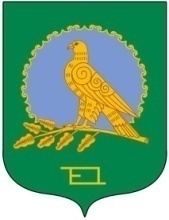 ӘЛШӘЙ РАЙОНЫМУНИЦИПАЛЬ РАЙОНЫНЫҢСЕБЕНЛЕ АУЫЛ СОВЕТЫАУЫЛ БИЛӘМӘҺЕХАКИМИӘТЕ(Башкортостан РеспубликаһыӘлшәй районыСебенле ауыл советы)АДМИНИСТРАЦИЯСЕЛЬСКОГО ПОСЕЛЕНИЯЧЕБЕНЛИНСКИЙ СЕЛЬСОВЕТМУНИЦИПАЛЬНОГО РАЙОНААЛЬШЕЕВСКИЙ РАЙОНРЕСПУБЛИКИ БАШКОРТОСТАН(Чебенлинский сельсоветАльшеевского районаРеспублики Башкортостан)Наименование ПрограммыПрограмма комплексного развития транспортной инфраструктуры сельского поселения Чебенлинский сельсовет муниципального района Альшеевский район Республики Башкортостан на 2017-2033годы (далее – Программа)Основания для разработки Программы- Федеральный закон «Об общих принципах организации местного самоуправления в Российской Федерации» №131-ФЗ от 6 октября 2003 года;- Градостроительный кодекс Российской Федерации;- Постановление Правительства РФ «Об утверждении требований к программам комплексного развития транспортной инфраструктуры поселений, городских округов» №1440 от 25 декабря 2015 годаРазработчик ПрограммыАдминистрация сельского поселения Чебенлинский сельсовет муниципального района Альшеевский район Республики БашкортостанИсполнители ПрограммыАдминистрация сельского поселения Чебенлинский сельсовет муниципального района Альшеевский район Республики БашкортостанЦели Программы- развитие современной и эффективной транспортной инфраструктуры, обеспечивающей ускорение товародвижения и снижение транспортных издержек в экономике;- повышение доступности услуг транспортного комплекса для населения;- повышение комплексной безопасности и устойчивости транспортной системыЗадачи Программы- увеличение протяженности автомобильных дорог местного значения, соответствующих нормативным требованиям;- повышение надежности и безопасности движения по автомобильным дорогам местного значения;- обеспечение устойчивого функционирования автомобильных дорог местного значения;Целевые индикаторы и показатели-доля   протяженности  автомобильных  дорог  общего пользования местного значения, не отвечающих нормативным требованиям, в общей протяженности автомобильных дорог общего пользования местного значения;- обеспеченность   транспортного обслуживания населенияСроки и этапы реализации ПрограммыМероприятия Программы охватывают период 2017-2020 годы и на перспективу до 2033 года. Мероприятия рассчитаны на первые 5 лет с разбивкой по годам, а на последующий период (до окончания срока действия программы) – без разбивки по годамОбъемы и источники финансового обеспечения ПрограммыОбщий объем финансирования Программы составляет в 2017-2033 годах, за счет бюджетных средств разных уровней и привлечения внебюджетных источников.Бюджетные ассигнования, предусмотренные в плановом периоде 2017-2033 годов, уточняются при формировании проекта местного бюджета и доведенных лимитов из бюджета Республики Башкортостан.Объемы и источники финансирования ежегодно уточняются при формировании бюджета муниципального образования на соответствующий год. Все суммы показаны в ценах соответствующего периода.Мероприятия программыДля реализации поставленных целей и решения задач программы, достижения планируемых значений показателей и индикаторов предусмотрено выполнение следующих мероприятий:1. Мероприятия по содержанию автомобильных дорог общего     пользования     местного     значения     и     искусственных сооружений на них, а также других объектов транспортной инфраструктуры.Реализация мероприятий позволит выполнять работы по
содержанию	автомобильных	дорог	и	искусственныхсооружений на них в соответствии с нормативными требованиями.2.Мероприятия по ремонту автомобильных дорог
общего пользования местного значения и искусственных
сооружений на них.Реализация	мероприятий	позволит	сохранитьпротяженность участков автомобильных дорог общего
пользования местного значения, на которых показатели их
транспортно-эксплуатационного	состояния	соответствуют требованиям стандартов к эксплуатационным показателям автомобильных дорог.3.Мероприятия по организации дорожного движения.
Реализация    мероприятий    позволит    повысить    уровенькачества        и	безопасности        транспортного        обслуживаниянаселения.Наименование показателяФактФактФактФактНаименование показателя2013 г.2014 г.2015 г.2016 г.Численность населения поселения, человек1252121011711142№Наименование Сроки реализацииПланируемый объем финансирования, руб.Разработка проекта организации дорожного движения для улично-дорожной сети2017-2033в соответствии с контрактной документациейУстановка дорожных знаков улично-дорожной сети, нанесение дорожной разметки в соответствии с утвержденным проектом организации дорожного движения2017-2033средства РБ 100%Ремонт автомобильных дорог*- восстановление ровности проезжей части дорог (грейдерование) во всех улицах:с.Чебенли ул.Центральная, ул.Победы, ул.Булатова, ул.Молодежная, ул.Мударисова, ул.Шаймуратова- очистка дорог от снега на территории: СП Чебенлинский сельсовет- исправление просадок и выравнивание дорожного покрытия с добавлением карьерного материала:д.Тюбетеево, ул.Центральная, ул.Дема,д.Сарышево, ул.Центральная, ул.Мира, д.Кызыл Юл ул.Лесная- исправление просадок и выравнивание дорожного покрытия с добавлением карьерного материала:2017-2033ежегодноежегодно2017-2033средства РБ/МР 50/50%средства РБ 100%средства РБ/МР 50%/50%средства МР 100% Наименование индикатораЕдиницаизмеренияПоказатели по годамПоказатели по годамПоказатели по годамПоказатели по годамПоказатели по годамПоказатели по годамНаименование индикатораЕдиницаизмерения201720182019202020202021-2033Доля                                   протяженности автомобильных     дорог     общего пользования                                местного значения,           не           отвечающих нормативным     требованиям,     в общей                               протяженности автомобильных     дорог     общего пользования местного значения%696867,5676460Обеспеченность   транспортного обслуживания населения%100100100100100100